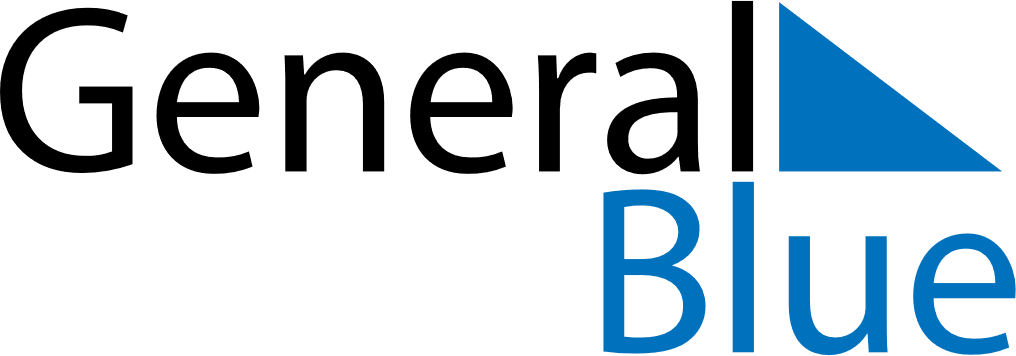 May 2020May 2020May 2020United KingdomUnited KingdomSUNMONTUEWEDTHUFRISAT123456789Early May bank holiday101112131415161718192021222324252627282930Spring bank holiday31